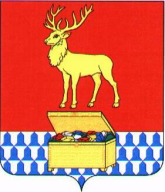 СОВЕТ КАЛАРСКОГО МУНИЦИПАЛЬНОГО ОКРУГА ЗАБАЙКАЛЬСКОГО КРАЯРЕШЕНИЕ25 февраля 2022 года									№ 181с. ЧараОб утверждении плана работы Совета Каларского муниципального округа Забайкальского края на 2022 годРуководствуясь Уставом Каларского муниципального округа Забайкальского края, Совет Каларского муниципального округа Забайкальского края решил:Утвердить прилагаемый план работы Совета Каларского муниципального округа Забайкальского края на 2022 год.Постоянным комиссиям Совета Каларского муниципального округа Забайкальского края принять активное участие в реализации предусмотренных планом работы мероприятий.3. Настоящее решение вступает в силу с момента принятия.Председатель СоветаКаларского муниципальногоокруга Забайкальского края							Громов А.В.УТВЕРЖДЕН:решением Совета Каларского муниципального округаЗабайкальского краяот 25.02.2022г. № 181ПЛАН РАБОТЫСовета Каларского муниципального округа Забайкальского краяна 2022 годI. Работа постоянных комиссий Совета Каларского муниципального округа1. Участие в подготовке вопросов для рассмотрения на сессиях Совета округа и предварительное их рассмотрение на заседаниях малого Совета и постоянных комиссий. 2. Контроль за исполнением муниципальных правовых актов, принятых Советом округа.II. Работа с избирателями, организационные мероприятия1. Работа депутатов Совета округа в избирательных округах (приём избирателей, встречи с избирателями по планам депутатов в соответствии с графиком). III. Законопроектная работа Совета  Каларского муниципального округа1. Участие в проработке проектов законов Забайкальского края, направленных Законодательным Собранием края в органы местного самоуправления округа для внесения в них замечаний и предложений.2. Разработка в порядке законодательной инициативы собственных проектов законов Забайкальского края и внесение их в Законодательное Собрание Забайкальского края._____________________Вопросы, выносимые на сессии СоветаВопросы, выносимые на сессии СоветаВопросы, выносимые на сессии СоветаВопросы, выносимые на сессии Совета№ п/пНаименование вопросов, выносимых на сессии Совета Каларского муниципального округа»Субъект права нормотворческой инициативыКомиссия, участвующая в подготовке решения.12341 квартал1 квартал1 квартал1 квартал1О бюджетном процессе в МО Моисеева Т.А.Комитет по финансам Бюджетно-финансовая комиссия2Об организации обеспечения населения КМО топливом, в том числе твердым.Администрация округаОтдел жизнеобеспечения3 О результатах работы Контрольно-счетной палаты округа в 2021 году. Контрольно-счётная палатаБюджетно-финансовая комиссия,Комиссия по экономическому развитию4О состоянии оперативной обстановки в Каларском районе по итогам работы за 2021 годОтдел МВД России по Каларскому району5О результатах работы МУП «Чарское ЖКХ» за 2021 год,  плане мероприятий МУП «Чарское ЖКХ» на 2022 годОтдел ЖКХ, транспорта и строительства, МУП «Чарское ЖКХ»Комиссия по экономическому развитию6О развитии спорта в сельских поселениях КМОРошкова С.Л.Заместитель главы по социальным вопросам Комиссии Совета округа7О работе администрации округа по управлению муниципальным имуществом.Глава округаБюджетно-финансовая комиссия,Комиссия по экономическому развитию8О работе администрации округа в сфере земельных правоотношенийГлава округаБюджетно-финансовая комиссия,Комиссия по экономическому развитию9Об организации питания школьников в общеобразовательных учреждениях и мерах по его совершенствованию.Магунова О.И.Отдел образования администрации округаКомиссия по экономическому развитию10О планируемых мероприятиях по ремонту и содержанию муниципальных автодорог в 2022 году, благоустройству территорий поселений КМО и работе по заключению муниципальных контрактов на указанные виды работ.Яценко Н.А.
Отдел Жизнеобеспечения округа.  Комиссии Совета округа11О состоянии электросетевого хозяйства, соответствия качества отпускаемой населению электрической энергии на территории Каларского муниципального округаЯценко Н.А.Отдел Жизнеобеспечения округа.  Комиссии Совета округа12О ходе и результатах проведения инвентаризации имущества Каларского муниципального округа, передачи его в подотчет материально ответственным лицам. Глава округаКомиссии Совета округа13О проблемах с поставщиками коммунальных услуг бюджетным учреждениям, порядке заключения договоров на потребление коммунальных услуг, содержании и обслуживании узлов учета потребления коммунальных услуг.Яценко Н.А.Отдел Жизнеобеспечения округаКомиссии Совета округа14О порядке сообщения лицами, замещающими муниципальные должности, должности муниципальной службы в органах МСУ МО, о возникновении личной заинтересованности при исполнении должностных обязанностей, которая приводит или может привести к конфликту интересовКлимова С.О.Управление делами Комиссии Совета15О назначении публичных слушаний по вопросу внесения изменения  в Устав КМО, в связи с изменением статуса КСП КМОГромов А.В.Председатель Совета КМОКомиссии Совета16О рассмотрении перспективного плана КСП КМО Смольникова Л.Л.Контрольно-счетная палата КМОКомиссии Совета17О порядке привлечения граждан к выполнению на добровольной основе социально значимых работ(в том числе дежурств) в целях решения вопросов местного значения, предусмотренных Федеральным законом от 06 октября 2003 года №131-ФЗ «Об общих принципах организации местного самоуправления в Российской Федерации» в МОКлимова С.О.Управление деламиКомиссии Совета18Об утверждении положения о порядке проведения, общественных обсуждений по определению границ территорий, прилегающих к зданиям, строениям, сооружениям, помещениям, на которых не допускается розничная продажа алкогольной продукции, на территории МОКлимова С.О.Управление деламиКомиссии Совета19Об утверждении порядка рассмотрения органами местного самоуправления МО обращений граждан, содержащих сведения о коррупции Климова С.О.Управление деламиКомиссии Совета20Об экспертной рабочей группе МО по рассмотрению общественных инициатив, направленных гражданами Российской Федерации с использованием интернет-ресурса «Российская общественная инициатива»Климова С.О.Управление деламиКомиссии Совета21Об особенностях организации и проведения публичных слушаний в условиях распространения новой коронавирусной инфекции (COVID-19) на территории МОРошкова С.Л.Заместитель главы по социальным вопросамКомиссии Совета22О порядке материально-технического и организационного обеспечения деятельности администрации МОКлимова С.О.Управление деламиКомиссии Совета23О порядке возмещения лицам, замещающим муниципальные должности на постоянной основе, расходов, связанных с использованием личного транспорта в служебных целяхГромов А.В.Председатель Совета КМОКомиссии Совета24О компенсации на санаторно-курортное лечение лицам, замещающим муниципальные должности на постоянной основе, а также должности муниципальной службы в органах МСУ МОГригоренко Д.В.Управление деламиКомиссии Совета25О проведении конкурса на замещение должности муниципальной службы в МОГригоренко Д.В.Управление деламиКомиссии Совета26О проверке достоверности и полноты сведений, представляемых гражданами, претендующими на замещение должностей муниципальной службы, муниципальными служащими, и соблюдения муниципальными служащими требований к служебному поведениюГригоренко Д.В.Управление деламиКомиссии Совета27О порядке сообщения лицами, замещающими муниципальные должности, должности муниципальной службы в органах МСУ МО, о возникновении личной заинтересованности при исполнении должностных обязанностей, которая приводит или может привести к конфликту интересовГригоренко Д.В.Управление деламиКомиссии Совета28О территориальной трехсторонней комиссии по регулированию социально-трудовых отношений в МОГригоренко Д.В.Управление деламиКомиссии Совета29О размерах и порядке оплаты труда руководителей организаций, их заместителей и главных бухгалтеров в организациях, финансируемых из бюджета МОКлимова С.О.Управление деламиКомиссии Совета30О размере и порядке выплаты доплаты за работу в ночное время работникам муниципальных учреждений, финансируемых из бюджета МОКлимова С.О.Управление деламиКомиссии Совета31О размере и порядке выплаты надбавки за классность водителям в организациях, финансируемых из бюджета МОКлимова С.О.Управление деламиКомиссии Совета32О размере и порядке выплаты надбавки молодым специалистам в муниципальных учреждений, финансируемых из бюджета МОКлимова С.О.Управление деламиКомиссии Совета33О системе оплаты труда работников муниципальных учреждений, финансируемых из бюджета МОКлимова С.О.Управление деламиКомиссии Совета34Об оплате труда на работах в местностях с особыми климатическими условиями в МОКлимова С.О.Управление деламиКомиссии Совета35О порядке создания и деятельности координационного органа в сфере профилактики правонарушений в МОРошкова С.Л.Заместитель главы по социальным вопросамКомиссии Совета36Об организации и осуществлении мероприятий 
по мобилизационной подготовке муниципальных предприятий и учреждений, находящихся 
на территории МОРошкова С.Л.Заместитель главы по социальным вопросамКомиссии Совета37Об участии в профилактике терроризма и экстремизма, минимизации и (или) ликвидации последствий проявлений терроризма и экстремизма 
на территории МОРошкова С.Л.Заместитель главы по социальным вопросамКомиссии Совета38О порядке оказания поддержки гражданам и их объединениям, участвующим в охране общественного порядка, создании условий для деятельности народных дружин в границах МОРошкова С.Л.Заместитель главы по социальным вопросамКомиссии Совета39Об установлении нормы предоставления площади жилого помещения в МОХолшевникова Ю.А.Отдел экономики и жилищной политикиКомиссия Совета округа по экономическому развитию40Об установлении учетной нормы площади жилого помещения в МОХолшевникова Ю.А.Отдел экономики и жилищной политикиКомиссия Совета округа по экономическому развитию41Об установлении размера дохода, приходящегося на каждого члена семьи, и стоимости имущества, находящегося в собственности членов семьи, подлежащего налогообложению, в целях признания граждан малоимущими и предоставления им по договорам социального найма жилых помещений муниципального жилищного фондаХолшевникова Ю.А.Отдел экономики и жилищной политикиКомиссии Совета42О дополнительных мерах социальной поддержки молодых специалистов бюджетных учреждений МОРошкова С.Л.Заместитель главы по социальным вопросамКомиссии Совета43О порядке сохранения права пользования муниципальными жилыми помещениями за детьми-сиротами и детьми, оставшимися без попечения родителейРошкова С.Л.Заместитель главы по социальным вопросамКомиссии Совета44О порядке формирования списка детей-сирот и детей, оставшихся без попечения родителей, лиц из числа детей-сирот и детей, оставшихся без попечения родителей, которые подлежат обеспечению жилыми помещениямиРошкова С.Л.Заместитель главы по социальным вопросамКомиссии Совета45О порядке обеспечения жилыми помещениями детей-сирот, детей, оставшихся без попечения родителей, и лиц из Об установлении дополнительной меры социальной поддержки детям из малообеспеченных семей и семей, попавших в трудную жизненную ситуацию, обучающимся в муниципальных общеобразовательных организациях МО в виде предоставления бесплатного питания в школьных столовых в течение учебного годаих числаРошкова С.Л.Заместитель главы по социальным вопросамКомиссии Совета46О порядке организации и проведения массовых культурно-досуговых, театрально-зрелищных, спортивных и физкультурно-оздоровительных мероприятий на территории МОСимонова А.А.Отдел культуры, спорта и молодежной политикиКомиссии Совета47О создании условий для организации досуга и обеспечения жителей МО услугами организации культурыСимонова А.А.Отдел культуры, спорта и молодежной политикиКомиссии Совета48Об организации предоставления общедоступного и бесплатного начального общего, основного общего, среднего общего образования по основным образовательным программам в МОМагунова О.И.Отдел образования администрации округаКомиссии Совета49Об установлении платы, взимаемой с родителей или законных представителей за содержание ребенка в муниципальных образовательных организациях, реализующих основную общеобразовательную программу дошкольного образования в МОМагунова О.И.Отдел образования администрации округаКомиссии Совета50О порядке реализации государственного полномочия по обеспечению бесплатным питанием детей из малоимущих семей, обучающихся в муниципальных общеобразовательных организациях в МОМагунова О.И.Отдел образования администрации округаКомиссии Совета51Об организации предоставления дополнительного образования детям в МОМагунова О.И.Отдел образования администрации округаКомиссии Совета52Об организации предоставления общедоступного бесплатного дошкольного образования в МОМагунова О.И.Отдел образования администрации округаКомиссии Совета53Об организации отдыха детей в каникулярное время в МОРошкова С.Л.Заместитель главы по социальным вопросамКомиссии Совета2 квартал2 квартал2 квартал2 кварталКлимова С.О.Управление делами1О служебном удостоверении и нагрудном знаке главы МОХолшевникова Ю.А.Отдел экономики и жилищной политикиКомиссия Совета округа по экономическому развитию2О создании условий для развития малого и среднего предпринимательства в МОХолшевникова Ю.А.Отдел экономики и жилищной политикиКомиссия Совета округа по экономическому развитию3О создании условий для обеспечения жителей МО услугами торговли, связи, общественного питания и бытового обслуживанияХолшевникова Ю.А.Отдел экономики и жилищной политикиКомиссия Совета округа по экономическому развитию4О плане мероприятий по организации летнего отдыха детей и трудовой занятости старших школьников в 2022 году на территории округаМагунова О.И.Отдел образования администрации округаКомиссии Совета5 О плане мероприятий по подготовке объектов ЖКХ к отопительному периоду 2021-2022 г.г.Яценко Н.А.Отдел Жизнеобеспечения округаКомиссии Совета6 О состоянии и ходе реализации программ по переселению из ветхого и аварийного жилья, по выезду из районов Крайнего СевераХолшевникова Ю.А.Отдел экономики и жилищной политикиКомиссии Совета7Отчет о деятельности МАУ «Редакция газеты «Северная Правда»Администрация округаКомиссия по социальным вопросам8О порядке осуществления контроля за исполнением бюджета МО Администрация округаБюджетно-финансовая комиссия9  О порядке управления муниципальным долгом 
и муниципальными активамиАдминистрация округаБюджетно-финансовая комиссия10О предоставлении муниципальных гарантийАдминистрация округаБюджетно-финансовая комиссия11О порядке формирования, размещения, исполнения и контроля за исполнением муниципального заказаАдминистрация округаКомиссии Совета12Об утверждении перечня услуг, которые являются необходимыми и обязательными для предоставления органами МСУ МО муниципальных услуг и предоставляются организациями, участвующими в предоставлении муниципальных услуг, и порядке определения платы за их оказаниеАдминистрация округаКомиссии Совета   13Об оказании поддержки благотворительной деятельности и добровольчеству на территории МОАдминистрация округаКомиссии Совета14О муниципальной поддержке инвестиционной деятельности в МОАдминистрация округаКомиссии Совета15Об утверждении положения об инвестиционном уполномоченном в МОКлимова С.О.Управление деламиКомиссии Совета16Об установлении тарифов на услуги муниципальных предприятий и учреждений и работы, выполняемые муниципальными предприятиями и учреждениямиХолшевникова Ю.А.Отдел экономики и жилищной политикиКомиссия Совета округа по экономическому развитию17Об утверждении генерального плана МОМишина О.Ю.Отдел имущественных и земельных отношенийКомиссии Совета18О порядке принятия решений о создании, реорганизации и ликвидации муниципальных предприятийМишина О.Ю.Отдел имущественных и земельных отношенийКомиссии Совета19О разработке и утверждении программы деятельности муниципального унитарного предприятияМишина О.Ю.Отдел имущественных и земельных отношенийКомиссии Совета20О порядке распределения доходов муниципального казенного предприятияМишина О.Ю.Отдел имущественных и земельных отношенийКомиссии Совета21О порядке перечисления в бюджет МО части прибыли муниципальных унитарных предприятийМишина О.Ю.Отдел имущественных и земельных отношенийКомиссии Совета22Об установлении официальных символов МО и порядке официального использования указанных символовКлимова С.О.Управление деламиКомиссии Совета23  О муниципальной казнеМишина О.Ю.Отдел имущественных и земельных отношенийКомиссии Совета24О порядке возмещения расходов, связанных с осуществлением депутатской деятельности, депутатами Совета МО, осуществляющими свои полномочия на непостоянной основе
Громов А.В.Председатель Совета КМО25Об утверждении Кодекса этики и служебного поведения муниципальных служащих МОГригоренко Д.В.Управление деламиКомиссии Совета26Об утверждении Кодекса этики и служебного поведения муниципальных служащих МОГригоренко Д.В.Управление деламиКомиссии Совета27О порядке проведения квалификационного экзамена муниципальных служащих и оценка их знаний, навыков и умений (профессионального уровня)Климова С.О.Управление деламиКомиссии Совета28Об экспертной рабочей группе МО по рассмотрению общественных инициатив, направленных гражданами Российской Федерации с использованием интернет-ресурса «Российская общественная инициатива»Климова С.О.Управление деламиКомиссии Совета29О проверке достоверности и полноты сведений, предоставляемых гражданами, претендующими на замещение должностей муниципальной службы, муниципальными служащими, и соблюдения муниципальными служащими требований к служебному поведениюКлимова С.О.Управление деламиКомиссии Совета30О размерах и порядке оплаты труда руководителей организаций, их заместителей и главных бухгалтеров в организациях финансируемых из бюджета МО                        Григоренко Д.В.Управление деламиКомиссии Совета31О порядке информирования населения МО о возможности распространения социально значимых заболеваний и заболеваний, представляющих опасность для окружающих, на территории МО, 
а также информирование об угрозе возникновения 
и о возникновении эпидемийРошкова С.Л.Заместитель главы по социальным вопросамКомиссии Совета32Об организации библиотечного обслуживания населения, комплектовании библиотечных фондов библиотек МОРошкова С.Л.Заместитель главы по социальным вопросамКомиссии Совета33Об организации водоснабжения и водоотведения населения в границах МОЯценко Н.А.Отдел ЖизнеобеспеченияКомиссии Совета34О создании условий для предоставления транспортных услуг населению и организации транспортного обслуживания населения в границах МОЯценко Н.А.Отдел ЖизнеобеспеченияКомиссии Совета35О порядке установления регулируемых тарифов на перевозки по муниципальным маршрутам регулярных перевозок пассажиров и багажа автомобильным транспортом в границах МОЯценко Н.А.Отдел ЖизнеобеспеченияКомиссии Совета36О порядке организации бесплатных перевозок обучающихся в муниципальных образовательных организациях, реализующих основные общеобразовательные программыЯценко Н.А.Отдел ЖизнеобеспеченияКомиссии Совета37Об осуществлении дорожной деятельности в отношении автомобильных дорог местного значения вне границ населенных пунктов в границах МО, а также осуществлении иных полномочий в области использования автомобильных дорог и осуществлении дорожной деятельности в соответствии с законодательством Российской ФедерацииЯценко Н.А.Отдел ЖизнеобеспеченияКомиссии Совета38О формировании и содержании муниципального архива МОКлимова С.О.Управление деламиКомиссии Совета39О порядке осуществления контроля за исполнением бюджета МОМоисеева Т.А.Комитет по финансамБюджетно-финансовая комиссия40О порядке управления муниципальным долгом 
и муниципальными активамиМоисеева Т.А.Комитет по финансамБюджетно-финансовая комиссия41О предоставлении муниципальных гарантийМоисеева Т.А.Комитет по финансамБюджетно-финансовая комиссия42О порядке формирования, размещения, исполнения и контроля за исполнением муниципального заказаАдминистрация округаКомиссии Совета43Об утверждении перечня услуг, которые являются необходимыми и обязательными для предоставления органами МСУ МО муниципальных услуг и предоставляются организациями, участвующими в предоставлении муниципальных услуг, и порядке определения платы за их оказаниеАдминистрация округаКомиссии Совета44Об утверждении правил благоустройства МОАдминистрация округаКомиссии Совета45О муниципальном дорожном фонде МОАдминистрация округаКомиссии Совета46Об участии в организации деятельности по накоплению (в том числе раздельному накоплению), сбору, транспортированию, обработке, утилизации, обезвреживанию, захоронению твердых коммунальных отходов на территории МОАдминистрация округаКомиссии Совета47 О порядке управления и распоряжения земельными участками, находящимися в собственности МО, государственная собственность на которые не разграниченаАдминистрация округаКомиссии Совета48О порядке управления и распоряжения земельными участками, находящимися в собственности МОАдминистрация округаКомиссии Совета49О порядке определения размера арендной платы за земельные участки, находящиеся в муниципальной собственности МО, и представленные в аренду без торговМишина О.Ю.Отдел имущественных и земельных отношенийКомиссии Совета50О порядке определения размера арендной платы за земельные участки, находящиеся в собственности МО, а также земельные участки, государственная собственность на которые не разграниченаМишина О.Ю.Отдел имущественных и земельных отношенийКомиссии Совета51Об организации ритуальных услуг и содержании мест захоронения на территории МОКлимова С.О.Управление деламиКомиссии Совета52Об установлении официальных символов МО
и порядке официального использования указанных символовКлимова С.О.Управление деламиКомиссии Совета53О компенсации на санаторно-курортное лечение лицам, замещающим муниципальные должности на постоянной основе, а также должности муниципальной службы в органах МСУ МОГригоренко Д.В.Управление деламиКомиссии Совета54О порядке осуществления контроля за исполнением бюджета МОМоисеева Т.А.Комитет по финансамБюджетно-финансовая комиссия Совета55О порядке управления муниципальным долгом и муниципальными
активамиМишина О.Ю.Отдел имущественных и земельных отношенийКомиссии Совета56О системе оплаты труда работников муниципальных учреждений, финансируемых из бюджета МОГригоренко Д.В.Управление деламиКомиссии совета57Об утверждении перечня услуг, которые являются необходимыми и обязательными для предоставления органами МСУ МО муниципальных услуг и предоставляются организациями, участвующими в предоставлении муниципальных услуг, и порядке определения платы за их оказаниеКлимова С.О.Управление деламиКомиссии совета58Об исполнении бюджета муниципального округа за 1 кварталМоисеева Т.А.Комитет по финансамБюджетно-финансовая комиссия 3 квартал3 квартал3 квартал3 кварталАдминистрация округа1О ходе выполнения плана мероприятий по подготовке объектов ЖКХ к отопительному периоду 2022-2023 г.г.Администрация округаБюджетно-финансовая комиссия Комиссия Совета округа по социальным вопросам2О состоянии здравоохранения в Каларском муниципальном округеАдминистрация округа ГУЗ «Каларская ЦРБ»Комиссия Совета округа по социальным вопросам3Об организации теплоснабжения населения 
в границах МООтдел ЖизнеобеспеченияКомиссия Совета округа по социальным вопросам4О порядке и условиях приватизации муниципального имуществаАдминистрация округаБюджетно-финансовая комиссия 5О порядке владения, пользования и распоряжения имуществом, находящимся в муниципальной собственностиМишина О.Ю.Отдел имущественных и земельных отношенийБюджетно-финансовая комиссия Комиссия Совета округа по экономическому развитию 6О порядке представления отчетности о деятельности и долговых обязательствах муниципальных унитарных предприятий и хозяйственных обществ, акции (доли) в уставном капитале которых находятся в муниципальной собственностиАдминистрация округаБюджетно-финансовая комиссия 7О порядке согласования решения муниципального унитарного предприятия о совершении крупной сделкиМишина О.Ю.Отдел имущественных и земельных отношенийКомиссии Совета8О порядке распределения доходов муниципального казенного предприятияМишина О.Ю.Отдел имущественных и земельных отношенийБюджетно-финансовая комиссия Совета округа9О порядке, размерах и сроках перечисления муниципальным предприятием в бюджет МО части прибыли, остающейся в его распоряжении после уплаты налогов и иных обязательных платежейМишина О.Ю.Отдел имущественных и земельных отношенийБюджетно-финансовая комиссия Совета округа10Об утверждении порядка передачи в аренду, безвозмездное пользование имущества, находящегося в собственности МОМишина О.Ю.Отдел имущественных и земельных отношенийКомиссии Совета11Об организации предоставления общедоступного и бесплатного начального общего, основного общего, среднего общего образования по основным образовательным программам в МОМагунова О.И.Отдел управления образованиемКомиссии Совета12Об исполнении бюджета муниципального округа за 1 полугодиеМагунова О.И.Отдел управления образованиемКомиссии Совета13Об организации предоставления общедоступного и бесплатного начального общего, основного общего, среднего общего образования по основным образовательным программам в МОМагунова О.И.Отдел управления образованиемКомиссии Совета14Об организации предоставления дополнительного образования детям в МОМагунова О.И.Отдел управления образованиемКомиссии Совета15Об организации предоставления общедоступного бесплатного дошкольного образования в МОМагунова О.И.Отдел управления образованиемКомиссии Совета16О внесении изменений в бюджет Каларского муниципального округа на 2022 год.Моисеева Т.А.Комитет по финансамБюджетно-финансовая комиссия Совета округа17Об исполнении бюджета муниципального округа за 9 месяцев 2022 годаМоисеева Т.А.Комитет по финансамБюджетно-финансовая комиссия Совета округа18О создании условий для развития местного традиционного народного художественного творчества, участии в сохранении, возрождении и развитии народных художественных промыслов в МОСимонова А.А.Отдел культуры, спорта и молодежной политикиКомиссии Совета19Об утверждении правил землепользования и застройки МОМишина О.Ю.Отдел имущественных и земельных отношенийКомиссии Совета20О порядке подготовки, утверждения местных нормативов градостроительного проектирования и внесения в них измененийМишина О.Ю.Отдел имущественных и земельных отношенийКомиссии Совета21Об установлении гарантий медицинского обеспечения для работников органов местного самоуправления, муниципальных учреждений МОКлимова С.О.Управление деламиКомиссии Совета4 квартал4 квартал4 квартал4 кварталАдминистрация округа1.Об утверждении плана работы Совета округа на 2023 год.Администрация округаБюджетно-финансовая комиссия Совета округа2Об утверждении сметы расходов Совета округа» на 2023 год.Администрация округаБюджетно-финансовая комиссия 3О плане реализации Стратегии развития муниципального района на 2023 год.Администрация округаБюджетно-финансовая комиссия Совета округа4О некоторых вопросах реализации законодательства об обеспечении доступа к информации о деятельности органов местного самоуправления МОРошкова С.Л.Заместитель главы по социальным вопросамКомиссии Совета5Об утверждении схемы размещения рекламных конструкций на территории МОКонсультант(ГО и ЧС)Комиссии Совета6О порядке выдачи разрешений на установку и эксплуатацию рекламных конструкцийКлимова С.О.Управление деламиКомиссии Совета  7О демонтаже рекламных конструкций, размещенных на территории МОЯценко Н.А.Отдел ЖизнеобеспеченияКомиссии Совета8О порядке и условиях финансирования проведения бывшим наймодателем капитального ремонта общего имущества в многоквартирном доме за счет средств бюджета МОМишина О.Ю.Отдел имущественных и земельных отношенийКомиссии Совета9Об организации строительства и содержания муниципального жилищного фонда, создании условий для жилищного строительства на территории МОМишина О.Ю.Отдел имущественных и земельных отношенийКомиссии Совета10О порядке включения жилых помещений жилищного фонда МО находящихся в собственности МО в специализированный жилищный фонд, порядок исключения жилого помещения из данного фонда, 
а также порядок предоставления жилых помещений специализированного жилищного фонда в пользованиеМишина О.Ю.Отдел имущественных и земельных отношенийКомиссии Совета11Об организации библиотечного обслуживания населения, комплектовании библиотечных фондов библиотек МОРошкова С.Л.Заместитель главы по социальным вопросамКомиссии Совета12О создании музеевСимонова А.А.Отдел культуры, спорта и молодежной политикиКомиссии Совета13О порядке увековечения памяти лиц, имеющих выдающиеся достижения, особые заслуги перед МОСимонова А.А.Отдел культуры, спорта и молодежной политикиКомиссии Совета14Об организации и осуществлении мероприятий по работе с детьми и молодежью в МОСимонова А.А.Отдел культуры, спорта и молодежной политикиКомиссии Совета15Об обеспечении условий для развития на территории МО физической культуры, школьного спорта и массового спортаРошкова С.Л.Заместитель главы по социальным вопросамКомиссии Совета16Об организации проведения официальных физкультурно-оздоровительных и спортивных мероприятий на территории МОСимонова А.А.Отдел культуры, спорта и молодежной политикиКомиссии Совета17О порядке формирования и реализации календарных планов физкультурных и спортивных мероприятий на территории МОСимонова А.А.Отдел культуры, спорта и молодежной политикиКомиссии Совета18Об осуществлении международных и внешнеэкономических связейКлимова С.О.Управление деламиКомиссии Совета19О порядке участия органов МСУ МО в межмуниципальном сотрудничествеКлимова С.О.Управление деламиКомиссии Совета20Об установлении гарантий медицинского обеспечения для работников органов местного самоуправления, муниципальных учреждений МОГригоренко Д.В.Управление деламиКомиссии Совета21Об утверждении бюджета муниципального района «Каларский район» на 2023 год и плановый период 2024-2025 г.г.Администрация округаБюджетно-финансовая комиссияСовета округа